Teste dich selbst1Wie viel Zeit verbringst du mit den einzelnen Medien?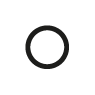 In diesem Suchsel sind 10 Wörter zum Thema Medien versteckt.Markiere sie.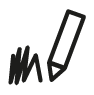 2Ordne die gefundenen Wörter in die Tabelle ein.Finde weitere passende Wörter. Ergänze die Tabelle.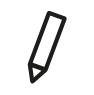 So ist mir der Test gelungen: 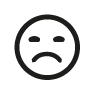 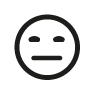 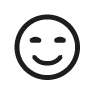 Name:Klasse:Datum:KV 7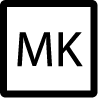 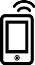 RADIOWBIZEITUNGALCOMPUTERESXLAUBITXSSKUMINYBOCLUZIVCATUGHALKHKUXFLHNMKHCHBAZHEDESTELEGRAMMEGETRBRNLJTWNCEIRHONSONESULDBRCAZESOMBIBTEYFAHAVOELMYFUOXTEKEWISHZEGDCERBJLNOUVERLANHESTURBIDARKOLBSTEZEGMedien früherMedien heute